11 de noviembre del 2023CNS-1837/06CNS-1838/04SeñorAlberto Dent Zeledón, PresidenteConsejo Nacional de Supervisión del Sistema FinancieroEstimado señor:El Consejo Nacional de Supervisión del Sistema Financiero, en los artículos 6 y 4 de las actas de las sesiones 1837-2023 y 1838-2023, celebradas el 4 y 6 de diciembre del 2023,considerando que:A.	El Consejo Nacional de Supervisión del Sistema Financiero, mediante los artículos 4 y 5 de las actas de las sesiones 1834-2023 y 1835-2023, celebradas el 20 de noviembre del 2023, remitió en consulta, en cumplimiento de lo establecido en el numeral 2, artículo 361, de la Ley General de la Administración Pública, Ley 6227, al sistema financiero nacional y a la Asociación Costarricense de Auditores en Informática, la propuesta de modificación al Reglamento General de Gestión de la Tecnología de Información, Acuerdo Conassif 5-17, en el entendido que, en un plazo máximo de 15 días hábiles, contados a partir del día hábil siguiente del recibo de la respectiva comunicación, deberán adicionar sus comentarios y observaciones sobre el particular.B.	Mediante oficio del 29 de noviembre del 2023, la Cámara de Bancos e Instituciones Financieras de Costa Rica solicita ampliar en 15 días hábiles adicionales, el plazo para la recepción de comentarios y observaciones de la propuesta de modificación al Reglamento General de Gestión de la Tecnología de Información, Acuerdo Conassif 5-17, bajo la consideración de que la propuesta técnica es muy importante y delicada, que requiere un análisis minucioso y detallado por parte de las áreas de TI y de Seguridad de la Información, las cuales de cara al cierre de año, se encuentran concentradas en la atención de la operativa de cada una de sus entidades para atender y prevenir cualquier situación que pueda presentarse en estas fechas.C.	Resulta procedente extender el plazo, al 15 de enero del 2024, para la recepción de comentarios y observaciones a las propuestas antes mencionadas.resolvió en firme:extender, al 15 de enero del 2024, el plazo para la recepción de comentarios y observaciones a la propuesta de modificación normativa remitida en consulta mediante los artículos 4 y 5 de las actas de las sesiones 1834-2023 y 1835-2023, celebradas el 20 de noviembre del 2023, referente a la modificación al Reglamento General de Gestión de la Tecnología de Información, Acuerdo Conassif 5-17.Atentamente,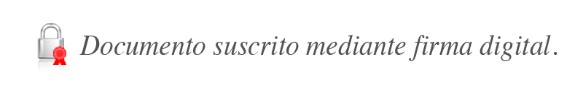 Celia Alpízar PaniaguaSecretaria interina del ConsejoComunicado a:	Sistema financiero nacional, Asociación Costarricense de Auditores en Informática (c.a: Superintendencia General de Entidades Financieras, Intendencia Sugef y Auditoría Interna).